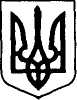 ПУХІВСЬКА ЗАГАЛЬНООСВІТНЯ ШКОЛА І-ІІІ СТУПЕНІВНАКАЗ18.09.2018							                         	№   264Про організацію методичноїроботи з педагогічними кадрамиу 2018/2019 навчальному роціНа виконання Законів України «Про освіту», «Про загальну середню освіту», «Про дошкільну освіту», «Про позашкільну освіту», розпорядження Кабінету Міністрів України від 14 грудня 2016 року № 988-р «Про схвалення Концепції реалізації державної політики у сфері реформування загальної середньої освіти «Нова українська школа» на період до 2029 року», Програми розвитку та функціонування системи освіти Броварського району на 2018-2019 роки, наказів відділу освіти Броварської райдержадміністрації від 20.12.2017 року №497 «Про реалізацію Плану заходів Концепції «Нова українська школа», на 2018 -2024 рр.», від 13.06.2018р. № 01-03/ 242 «Про підсумки методичної роботи у районі за 2018/2019 навчальний рік»,  наказу відділу освіти Броварської РДА від 10.09.2018 № 01-03/306 «Про організацію та зміст  науково-методичної роботи з педагогічними працівниками Броварського району у 2018/ 2019 н.р.» з метою  модернізації освітнього процесу у руслі впровадження нових державних стандартів Концепції «Нова українська школа», підвищення наукового та загальнокультурного рівня педагогічних працівників, удосконалення їхньої професійної компетентності, розвитку творчої активності педагогів, впровадження в практику роботи досягнень психолого-педагогічної  науки, передового педагогічного досвіду, нових педагогічних технологійНАКАЗУЮ:1. Створити методичну раду школи у складі:- Гриценко І.І.- директор школи, голова ради;- Філоненко О.І.- заступник директора з навчальної роботи;- Миронова Л.А.- вчитель зарубіжної літератури,української мови та   літератури, - Вареник Н.М..- керівник методичного об’єднання вчителів початкових класів;- Гиренко О.К. - керівник методичного об’єднання вчителів фізики та математики;- Ревенко Л.П. - керівник методичного об’єднання вчителів суспільно-природничого циклу.2. Продовжити роботу методичних об’єднань протягом 2018/2019 навчального року-вчителів-філологів;-вчителів математики, фізики та інформатики;-вчителів суспільно-природничого циклу;-вчителів трудового навчання, образотворчого мистецтва та музичного мистецтва ;-вчителів початкових класів ;-класних керівників 1-10 класів.3. Призначити керівниками методичних об’єднань вчителів:Миронову Л.А. - вчителів-філологів;Гиренко О.К. -вчителів математики, фізики та інформатики;Ревенко Л.П. вчителів суспільно-природничого циклу;Микал Н.К. - вчителів трудового навчання, образотворчого мистецтва та музичного мистецтва ;Вареник Н.М.- вчителів початкових класів ;                     Костюк Г.А. - методичне об’єднання класних керівників5. Затвердити Положення про методичну раду, методичний кабінет, шкільні методичні об’єднання, творчі групи.До 04.09.20186.Учителям-предметникам:6.1. Користуватися в навчальній діяльності навчальними програмами, підручниками та навчально-методичними посібниками, рекомендованими Міністерством освіти і науки України (далі – МОНУ) для використання в закладах освіти, перелік яких даний на сайті МОНУ та в листі МОНУ №1/9-415 від 03.07.2018 "Щодо вивчення у закладах загальної середньої освіти навчальних предметів у 2018/2019 навчальному році»Протягом 2018/2019 навчального року6.2. Використовувати ті навчальні посібники, навчальні зошити на друкованій основі та інші навчальні видання, які мають на звороті титульного аркушу відповідний гриф МОНУ або номер і дату листа-підтвердження Інституту інноваційних технологій і змісту освіти про схвалення для використання у закладах освіти.Протягом 2018/2019 навчального року6.3. Адаптувати зміст планів-конспектів уроків на друкованій основі під індивідуальні психолого-педагогічні та освітні особливості класу, доповнювати власним дидактичним матеріалом та інформацією з довідкової літератури.Протягом 2018/2019 навчального року6.4. Організувати та спланувати роботу зі здібними учнями у відповідності до їх індивідуальних освітніх траєкторій розвитку згідно з річним планом роботи школиДо 17.09.20186.5. Вчителям, які підлягають атестації, упорядкувати звіти по результативностінавчально-методичної роботи у міжатестаційний періодДо 20.09.2018 7. Заступнику директора з НВР Філоненко О.І.7.1. Створити та спланувати роботу творчої групи « Перші кроки по впровадженню НУШ».До 05.10.20187.2. Провести навчальний семінар по впровадженню інноваційних методик та сприяти поширенню даного досвіду в школі.29.10.20187.3.Організувати роботу Школи удосконалення педмайстерності (для вчителів-початківців) та Школу молодого спеціаліста з метою створення умов для їх професійного зростання та надання консультацій учителям, які потребують методичної допомоги.Протягом 2018/2019 навчального року7.4.Організувати роботу по вивченню та впровадженню ефективного педагогічного досвіду вчителів української мови та класних керівників щодо національно-патріотичного вихованняПротягом 2018/2019 навчального року7.5. Провести превентивну роботу по атестації вчителівПротягом вересня 20188. Залучати педагогів до активної участі у наступних заходах з метою удосконалення та підвищення рівня професійно-педагогічної компетентності вчителя :- у проведенні «Панорами уроків відкритих думок»;жовтень 2018–березень 2019- у розробці траєкторій розвитку професійної компетентності педагогавересень 2019- у виставці-презентації педагогічних сайтів, у конкурсі конспектів уроків;жовтень 2018 - грудень 2019- у представленні до друку розробок уроків, позакласних і виховних заходів;Протягом 2018/2019 навчального року- у поповненні банку методичних інновацій ;вересень 2018- січень 2019- в участі у професійному конкурсі « Учитель року-2018»;жовтень- грудень 2018- у підготовці до педрад:- «Перші кроки НУШ: досягнення, проблеми, шляхи вирішення»вересень- жовтень 2018- «Акмеологічно вмотивований учитель - успішний випускник»грудень 2018- лютий 2019- в організації проведення інтелектуальних предметних шкільних конкурсівПротягом 2018/2019 навчального року9. Провести Тижні української мови та літератури, математики, фізичної культури (Олімпійський тиждень), фізики та астрономії, музичного мистецтва, трудового навчання Декаду українських національних традицій, Місячник науки (Шкільний науковий симпозіум) згідно з перспективним плануванням та річним планом роботи школи.Протягом 2018/2019 навчального року11. Організувати та провести психолого-педагогічний семінар «Зміни в учительській психології, або Навчання по-новому: НУШ- нові учні- нові вчителі»Жовтень 2018 р.12. Організувати проходження курсів підвищення кваліфікації вчителів згідно з складеним графікомПротягом 2018/2019 навчального року13.Заступнику директора з навчально – виховної роботи Філоненко О.І.13.1. Організувати роботу вчителів на платформі НУШ.13.2.Організувати роботу по вивченню та впровадженню ефективного педагогічного досвіду вчителів початкової школи.13.3.Систематично здійснювати моніторинг якості роботи вчителів за програмою НУШ.13.4. Залучати педагогів до активної участі:- у підготовці та проведенні засідання педагогічної ради «Перші кроки НУШ: досягнення, проблеми, шляхи вирішення»вересень - жовтень- у представленні до друку розробок уроків, позакласних і виховних заходів;Протягом 2018/2019 навчального року- в організації проведення інтелектуальних предметних шкільних олімпіадПротягом 2018/2019 навчального року- у виставці-презентації педагогічних сайтів, у конкурсі конспектів уроків;жовтень 2018 - грудень 201914.Контроль за виконанням наказу покласти на заступника директора з навчальної роботи Філоненко О.І.Директор школи                                            І.І.ГриценкоЗ наказом ознайомлені:07413 Поштова,14, с.Пухівка Броварський район  Київська область   тел/факс   (045)9426233. E-mail Scoolpuhiv@ukr.netФілоненко О.І.Гиренко О.К.Бахіна О.О.Микал Н.КВашук О.В.Костюк Г.А.Власов В.ПМиронова Л.А Гурбич М.Г.Саваскул О.Г.Ревенко Л.П.Поспєлова О.П.Наймушина Д.О.Литвиненко О.О.Рибалко О.Л.Філатова О.М.Омеля Н..М.Вашук  А.М.Пиндюра С.А.Вареник Н.М.Куліш В.К.Мороз В.П.Пономаренко В.І.